Fraction Strips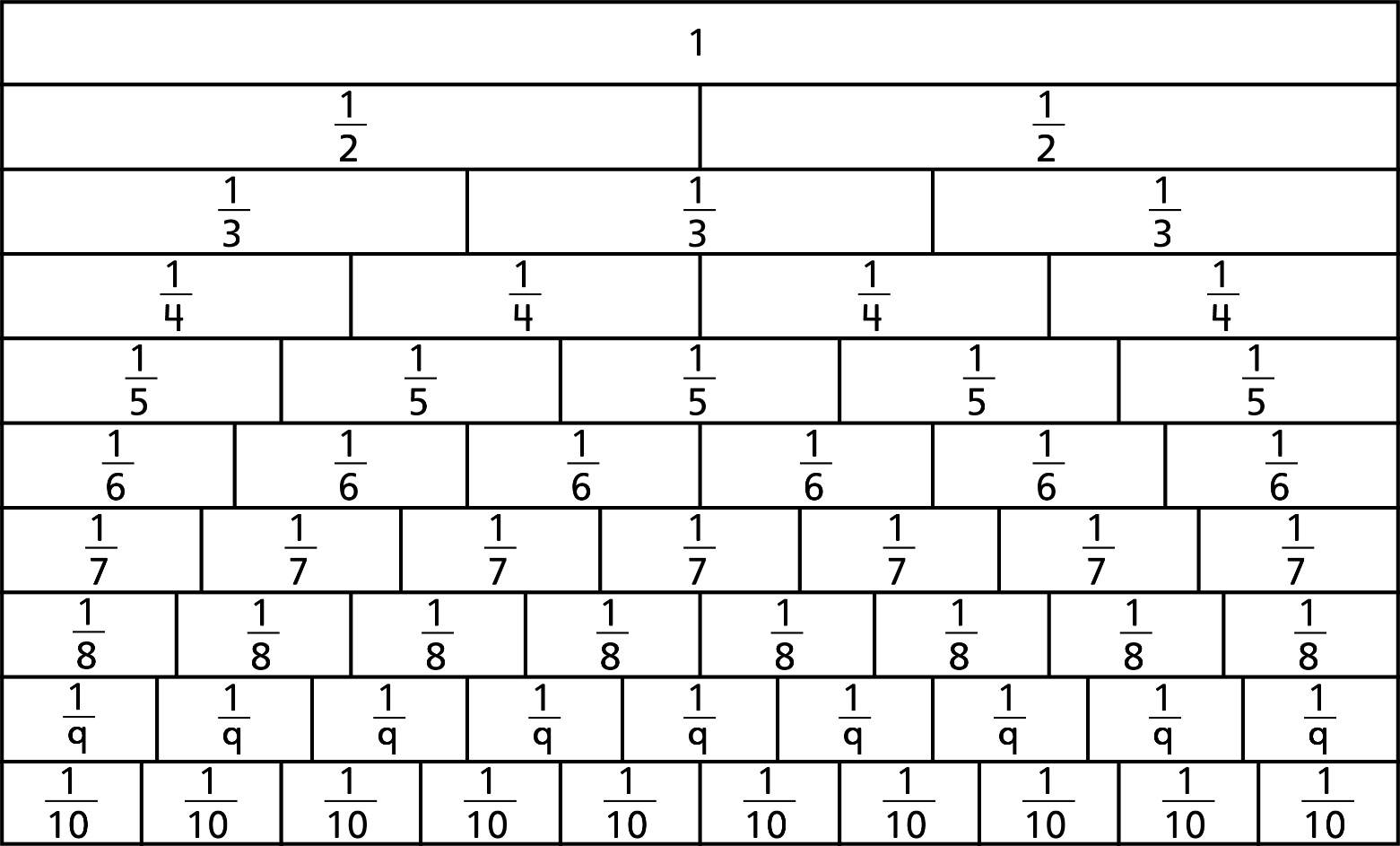 